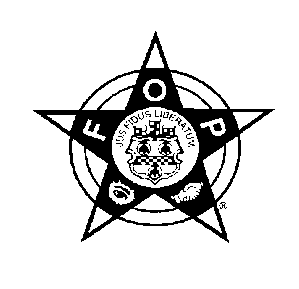 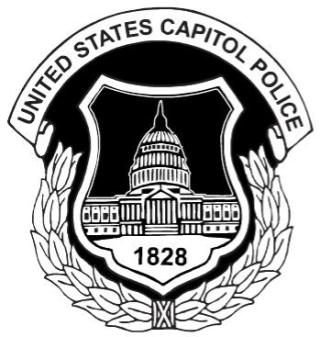 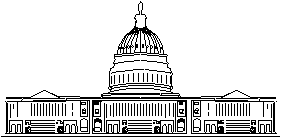 UNITED STATES CAPITOL POLICELABOR COMMITTEEATTENTION ALL MEMBERSGeneral Membership Meeting    _________________________________________________________________________________________________________________________________DATE & LOCATIONJune 1, 2017 1900 hours Cannon House Office Building Room # 122_________________________________________________________________________________________________________________________________AGENDAVote on Proposed Changes in the By-Laws    _______________________________________________________________________________________________________________________________Disclaimer:  In an effort to ensure full compliance with Department policy and directives it is imperative that all Officers refrain from conducting Union business while utilizing department resources.